                                                            PATVIRTINTA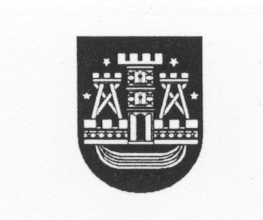                                                                                   Klaipėdos Vydūno gimnazijos                                                                                       direktoriaus 2020 m. rugsėjo 1 d.                                                                    įsakymu Nr.  V1-121       KLAIPĖDOS vydūno gimnazijos MOKINIŲ NEMOKAMO MAITINIMO KARANTINO IR EKSTREMALIOS SITUACIJOS LAIKOTARPIU TVARKOS APRAŠASI SKYRIUS         BendrOSIOS NUOSTATOS1. Mokinių nemokamo maitinimo karantino ir ekstremalios situacijos Klaipėdos „Vydūno“ gimnazijoje (toliau – Gimnazija) tvarkos aprašas (toliau – aprašas) nustato gimnazijoje besimokančių mokinių nemokamo maitinimo organizavimą, veiklos koordinavimą ir lėšų tikslinį naudojimą. 2. Nemokamas maitinimas Gimnazijoje organizuojamas vadovaujantis Lietuvos Respublikos sveikatos apsaugos ministro 2011 m. lapkričio 11 d. įsakymu Nr. V-964 „Dėl Vaikų maitinimo organizavimo tvarkos aprašo patvirtinimo“ pakeitimu, Klaipėdos miesto savivaldybės tarybos 2019 m. kovo 21 d. sprendimu Nr. T1-81 patvirtintu socialinės paramos mokiniams teikimo tvarkos aprašu, Klaipėdos miesto savivaldybės administracijos direktoriaus 2020 m. kovo 31 d. įsakymu Nr. AD1-425 „Dėl Klaipėdos miesto savivaldybės administracijos direktoriaus 2020 m. kovo 26 d. įsakymo Nr. AD1-407 „Dėl mokinių nemokamo maitinimo organizavimo karantino ir ekstremalios situacijos laikotarpiu“ pakeitimo“. 3. Už mokinių nemokamo maitinimo organizavimą mokykloje atsako Gimnazijos vadovas. II SKYRIUS NEMOKAMO MAITINIMO ORGANIZAVIMAS KARANTINO               IR EKSTREMALIOS SITUACIJOS LAIKOTARPIU 4. Gimnazija informuoja pareiškėjus ir mokinius apie jiems paskirtą socialinę paramą mokiniams ne vėliau kaip per 2 darbo dienas nuo sprendimo dėl socialinės paramos mokiniams skyrimo priėmimo dienos. 5. Nemokamo maitinimo karantino ir ekstremalios situacijos laikotarpiu Gimnazijoje tvarka: 5.1. tęsia nemokamą maitinimą mokiniams nustatyta tvarka, kuriems jis yra skirtas; 5.2. informuoja apie atsiėmimo sąlygas mokinius, jų tėvus (įtėvius, globėjus) per Mano dienyną/ klasės vadovą. 5.3. formuoja maisto produktų rinkinius už 10 darbo dienų arba už visą mėnesį ir organizuoja jų išdavimą, nustatytu atsiėmimo laiku Gimnazijoje. 5.4. kontroliuoja, kad maisto rinkiniai būtų kokybiški, atitiktų higienos normų reikalavimus ir nustatytas nemokamo maitinimo kainas; 5.5. organizuoja mokinių nemokamo maitinimo saugų atidavimą. –––––––––––––––––––––––––––––––––––––